 «Утверждаю»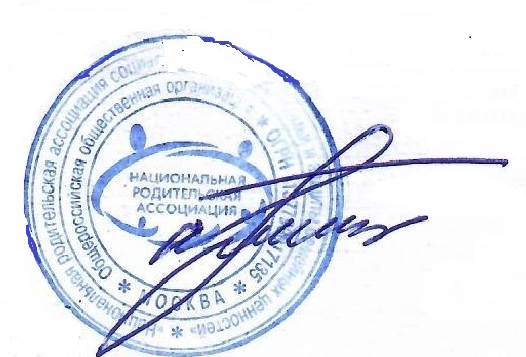 Ответственный секретарь КС Национальной родительской ассоциацииА. В. Гусев _______________ ПОЛОЖЕНИЕо проведении III Всероссийского конкурса семейных рекламных видеороликов о краеведческом музее своего города (посёлка, села) #ЯмояРодина I. Общие положенияI.1. Настоящее Положение о проведении III Всероссийского  конкурса семейных рекламных видеороликов о краеведческом музее своего города (посёлка, села) #ЯмояРодина (далее – Конкурс) определяет порядок организации и проведения Конкурса, критерии отбора работ, состав участников, порядок награждения победителей.I.2. Организатор Конкурса - Общероссийская общественная организация «Национальная родительская ассоциация социальной поддержки семьи и защиты семейных ценностей» при поддержке Министерства просвещения Российской Федерации (далее – Организатор).I.3. Конкурс проводится в рамках проекта «Наш краеведческий музей. Перезагрузка-2022», реализуемого в рамках Федерального проекта «Патриотическое воспитание граждан Российской Федерации» национального проекта «Образование».           I.4. Цели и задачи Конкурса.I.4.1. Цель Конкурса – cовершенствование системы патриотического воспитания молодежи через организацию всероссийских семейных конкурсов, направленных на изучение истории семьи и родного края.1.4.2. Задачи Конкурса: - вовлечение родителей и детей в совместную деятельность по изучению истории семьи, рода, малой Родины, краеведческих музеев;- популяризация и продвижение деятельности краеведческих музеев в регионах страны через использование новых форматов и информационных технологий;- возрождение интереса к краеведению среди молодежи и семей с детьми;- создание условий для совместного исследования всей семьёй истории и культуры родного края;- выявление интересных фактов и необычных вещей, уникальных краеведческих музейных экспозиций.II. Порядок проведения и условия участия в КонкурсеII.1. Для проведения Конкурса создается Организационный комитет Конкурса и жюри Конкурса.II.1.1. Задачи Организационного комитета Конкурса:- обеспечение проведения Конкурса в соответствии с настоящим Положением;- предоставление равных условий для всех участников;- формирование состава  жюри Конкурса;- разработка критериев оценки конкурсных работ участников.II.1.2. Задачи  жюри Конкурса:- проверка конкурсных работ участников Конкурса;- присвоение баллов за выполненные задания в соответствии с критериями оценки конкурсных работ;- определение победителей и призеров Конкурса.II.2. Участники КонкурсаДети, подростки  и  члены их семей во всех возрастных категориях. II.3. Сроки проведения КонкурсаКонкурс проводится  с 15 апреля 2022 года по 25 октября 2022 года в заочной форме, в формате экспертизы присланных участниками конкурсных материалов.II.4. Требования к содержанию и оформлению конкурсных работII.4.1. Требования, отражающие подходы и целевые установки Конкурса: Информационно-просветительский семейный конкурс, направленный на  повышение интереса к посещению краеведческих музеев среди молодежи. Участники конкурса изучают краеведческий музей в конкретном населенном пункте, ищут то, что может «зацепить» молодежь, разбудить интерес к краеведению, истории малой родины, и в доступном, увлекательном, понятном для подрастающего поколения формате ролика для соцсети ВКонтакте, Одноклассники, сервиса Rutube, готовят короткий видеоролик – презентацию музея. После чего размещают ролик у себя на личных аккаунтах в социальных сетях c  хештегом  #ЯмояРодина и направляют ссылки на размещенные материалы вместе с исходниками в адрес Оргкомитета (в составе конкурсной заявки).Также необходимо представить: - аннотацию, кратко раскрывающую содержание представленного материала, историю его создания, роль каждого члена семьи, принимавшего участие в создании ролика ( до 3-х страниц формата А4, шрифтом New Roman 12);- ссылки на размещение ролика на личном аккаунте участника или аккаунте членов семей в социальных сетях с  хештегом  #ЯмояРодина (в составе формы заявки);- файлы видео-ролика, адаптированные для соцсетей и сервиса Rutube.II.5. Порядок предоставления конкурсных работ:  II.5.1. Для участия в Конкурсе необходимо направить на электронную почту konkyrs2022@yandex.ru следующие конкурсные материалы:- заполненную форму Заявки Участника (Приложение 1); - конкурсные материалы (файлы с видео и ссылки размещенного видео в ВКонтакте, Одноклассники, Rutube, названия файлов должны содержать в себе фамилию Участника);- аннотацию к конкурсной работе, раскрывающую историю её создания, степень участия членов семьи в подготовке;- скан согласия на обработку персональных данных. II.5.2. Количество работ на Конкурс, представленных одним Участником не ограничивается.II.5.3. Конкурсные работы, поданные с нарушением требований настоящего Положения, к участию в Конкурсе не допускаются. II.5.4. Материалы, присланные после завершения срока приема документов (начиная с 00.00 Мск 26 октября  2022 года) не рассматриваются.II.6. Порядок оценки конкурсных работII.6.1. На первом этапе Организационный комитет проводит первичную оценку представленных материалов на предмет соответствия настоящему Положению и комплектность. II.6.2. Жюри Конкурса оценивает работы путем выставления баллов. Каждый член жюри оценивает работы работы в соответствии с утвержденными критериями по 10 бальной системе.II.6.3. Победителями признаются авторы работ, набравших максимальное количество баллов.II.6.4. Общее количество победителей определяется Организатором Конкурса.             II.6.5. Решение Жюри оформляется протоколом.II.7. Порядок оценки конкурсных работ II.7.1. На первом этапе Организационный комитет проводит первичную оценку представленных материалов на предмет соответствия настоящему Положению и его комплектность. II.7.2. Члены Жюри Конкурса оценивают работы путем выставления баллов. II.7.3. Победителями в каждой номинации признаются работы, набравшие максимальное количество баллов. II.7.4. Общее количество победителей определяется Оргкомитетом Конкурса. II.7.5. Решение Жюри оформляется протоколом. II.8. Порядок награждения победителей II.8.1. Все Участники Конкурса получают сертификат Участника, консультант от образовательной организации (при его наличии) получает сертификат по запросу. Во избежание ошибок при оформлении наградных документов, необходимо внимательно вписывать ФИО детей, педагогов, название образовательной организации. Данные с заявки будут полностью перенесены в наградные документы. II.8.2. Итоги Конкурса подводятся Оргкомитетом на основании протокола заседания Жюри Конкурса. II.8.3. Победители Конкурса награждаются дипломом, подписанным представителем Организатора Конкурса, а также ценными подарками за первое место - смартфон, за второе место – электронный планшет, за третье место - беспроводная гарнитура (наушники) на Торжественной церемонии в г. Москве. II.8.4. По итогам проведения Конкурса будет подготовлен Сборник лучших работ. II.8.5. Информация по итогам Конкурса размещается на сайтах общероссийской общественной организации «Национальная родительская ассоциация социальной поддержки семьи и защиты семейных ценностей» www.nra-russia.ru, информационном онлайн -центре информационной поддержке родителей https://ruroditel.ru/, в профильных группах в социальных сетях, на модуле проекта https://www.nashmuseum.com/.Приложение 1 Заявка на участие в III Всероссийском конкурсе семейных рекламных видеороликов о краеведческом музее своего города (посёлка, села) #ЯмояРодинаПриложение 2Согласие на обработку персональных данныхЯ,_____________________________________________________________________,
зарегистрированный(ая) по адресу:_______________________________________________
__________________________________________________________________ документ, удостоверяющий личность:______________________________________________________
_____________________________________________________________________________ (сведения о дате выдачи указанного документа и выдавшем его органе).В соответствии с требованиями ст.9 Федерального закона Российской Федерации от 27 июля 2006 г. № 152-ФЗ «О персональных данных», подтверждаю свое согласие Оргкомитету III Всероссийского конкурса семейных рекламных видеороликов о краеведческом музее своего города (посёлка, села) #ЯмояРодина на обработку моих персональных данных в целях проверки на соответствие требованиям, предъявляемым Положением о проведении III Всероссийского конкурса семейных рекламных видеороликов о краеведческом музее своего города (посёлка, села) #ЯмояРодина, при условии, что их обработка осуществляется уполномоченным людьми, принявшими обязательства о сохранении конфиденциальности указных сведений.Предоставляю право Оргкомитету III Всероссийского конкурса семейных рекламных видеороликов о краеведческом музее своего города (посёлка, села) #ЯмояРодина осуществлять все действия (операции) с моими персональными данными, включая сбор, систематизацию, накопление, хранение, обновление, изменение, использование, обезличивание, блокирование, уничтожение. Организация вправе обрабатывать мои персональные данные посредством внесения их в электронную базу данных, списки и другие отчетные формы.Передача моих персональных данных иным лицам или иное их разглашение может осуществляться только с моего письменного согласия.Я оставляю за собой право отозвать свое согласие посредством составления соответствующего письменного документа, который может быть направлен мной в адрес Оргкомитета III Всероссийского конкурса семейных рекламных видеороликов о краеведческом музее своего города (посёлка, села) #ЯмояРодина по почте заказным письмом с уведомлением о вручении либо вручен лично под расписку надлежаще уполномоченному представителю Оргкомитета III Всероссийского конкурса семейных рекламных видеороликов о краеведческом музее своего города (посёлка, села) #ЯмояРодина. Настоящее согласие дано мной «___» _____________ 2022 года.                                                           Подпись: _______________/__________/1.Фамилия, имя, отчество Участника2.Возраст Участника3.Ф.И.О. члена семьи и его возраст по категории - от 5 до 19 лет4.Ф.И.О. члена семьи и его возраст по категории - от 20 до 30 лет 5.Ф.И.О. члена семьи и его возраст по категории - старше 30 лет6.Сокращенное название образовательной организации, в которой обучается участник Конкурса (при наличии)7.Электронный адрес образовательной организации (при наличии)8.Субъект Российской Федерации9.Контактный телефон для обратной связи оргкомитета с Участником или его представителем (с указанием ФИО абонента)10.Электронная почта для обратной связи оргкомитета Конкурса с участником или его представителем11.ФИО консультанта от образовательной организации,должность (при наличии)12.Запрос на сертификат консультанта (нужен/не нужен)13.Ссылки на файлы, содержащие видео-ролик14.Ссылка на аннотацию к конкурсной работе ( до 3-х страниц формата А4)15.Ссылка на размещение конкурсной работы в социальных сетях  16.Скан согласия на обработку персональных данных